Team Power ATL 12th Grade / 18UHead Coach Carlton MuhammadAssistant Coach Nick Thomas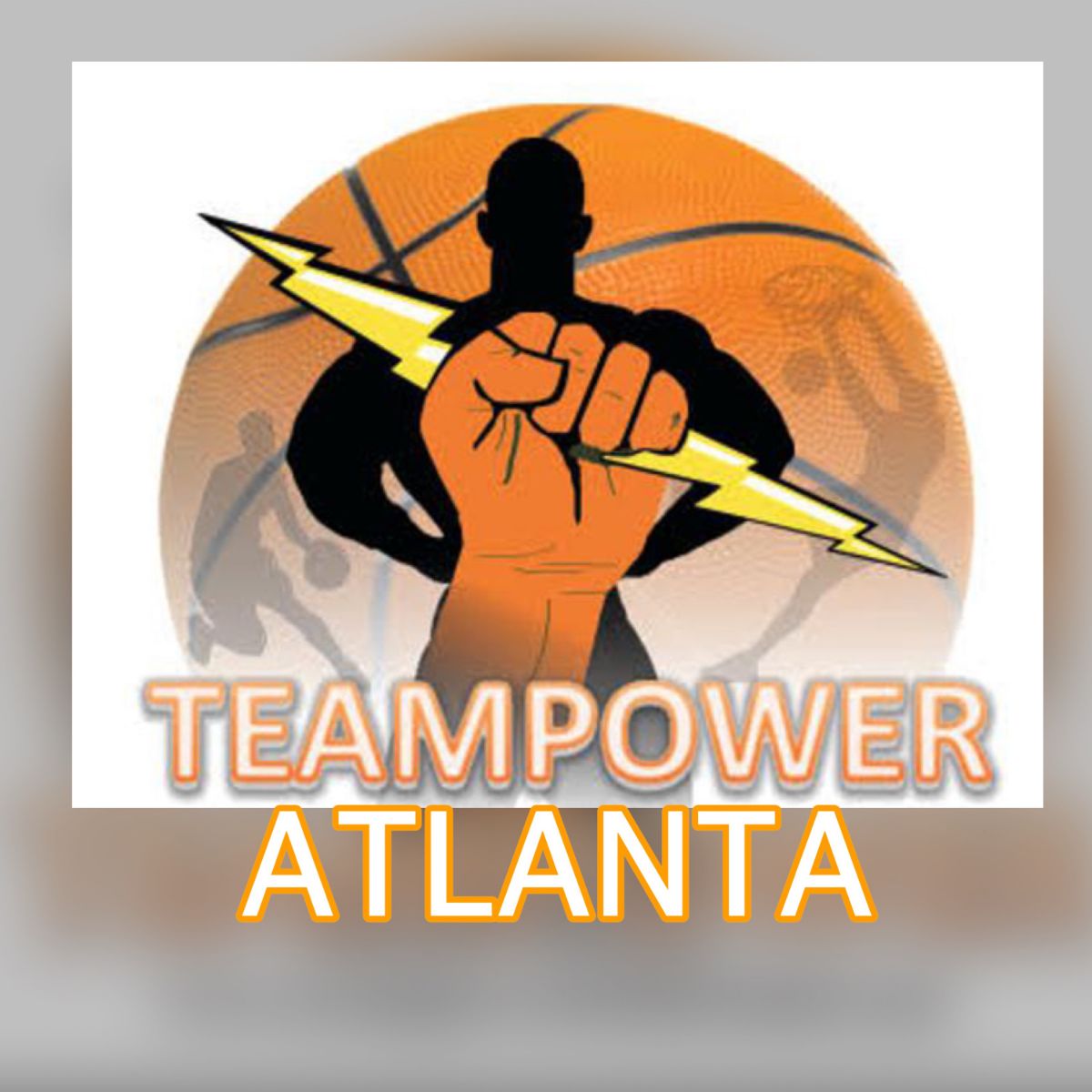 Costa AndersonMicah JamesAaron MassenburgTim LawrenceHector RosarioCameron BoydAdemola "Mo" BankoleAnthony Smith